S MAS Pobeskydí se na rozvoji našeho regionu můžete podílet i vyPod pojmenování místní akční skupina (MAS) se skrývají organizace, které sdružují místní podnikatele, veřejné subjekty i neziskové organizace, společným cílem je rozvoj svého venkovského regionu. Najdete je nejen po celé České republice, ale také ve většině států Evropské unie. Prostřednictvím MAS Pobeskydí byly v uplynulých letech v našem regionu realizovány desítky projektů např. v oblasti školství, sociální péče, příměstských táborů, občanské vybavenosti a infrastruktury nebo podnikání a zemědělství. V letošním roce bude probíhat příprava nové Strategie MAS Pobeskydí. Proto bychom vás touto cestou rádi informovali o možnosti zapojení se do odborných pracovních skupin, které při tvorbě nové strategie hrají klíčovou roli. Pracovní skupiny jsou otevřeny každému, kdo má zájem aktivně se podílet na dalším rozvoji Pobeskydí. Bližší informace o pracovních skupinách a činnosti MAS Pobeskydí naleznete na webových stránkách www.pobeskydi.cz. Budeme rádi, když se do rozvoje regionu zapojíte i Vy.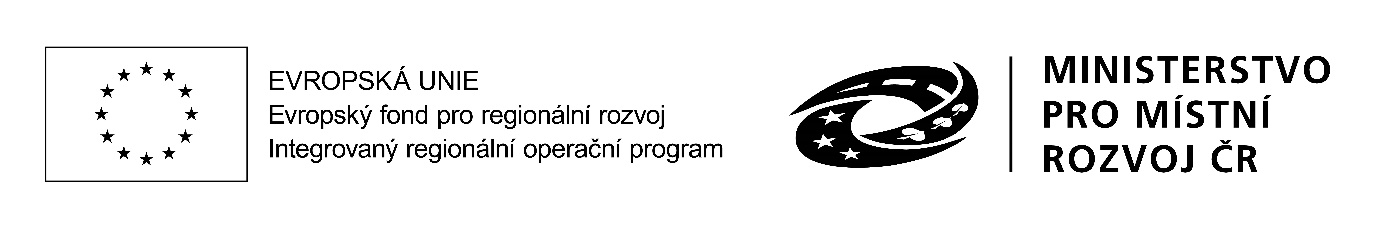 